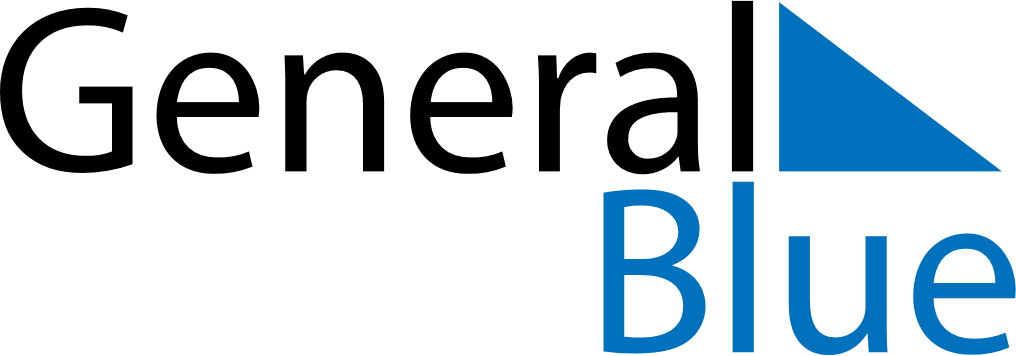 November 2023November 2023November 2023GuamGuamMONTUEWEDTHUFRISATSUN12345All Souls’ Day6789101112Veterans Day (substitute day)Veterans Day1314151617181920212223242526Thanksgiving DayDay after Thanksgiving Day27282930